Ffurflen SNN4: Cyngor Sir PenfroY Gwasanaeth Rhifo ac Ailenwi Strydoedd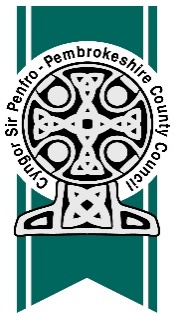 Enwi a rhifo trawsnewidiad eiddoA fyddech cystal â llenwi’r ffurflen hon i wneud cais i enwi a rhifo trawsnewidiad eiddo a dychwelyd eich cais cyflawn i: Y Gwasanaeth Enwi a Rhifo Strydoedd, Cyngor Sir Penfro, Neuadd y Sir, Hwlffordd, SA61 1TP. Wrth lenwi’r ffurflen hon, sicrhewch eich bod yn darparu’r holl wybodaeth angenrheidiol. Os na fyddwch yn gwneud hynny, gallai achosi oedi wrth brosesu eich cais.Mae’r ffurflen hon ar gael yn Saesneg hefyd. Mae’r ffi ar gyfer cofrestru cymeriad yn £60.00 yr eiddoAr gyfer addasiadau fflat mae’n £60.00 yn ogystal â £15.00 y fflat. Adran A: Manylion yr ymgeisyddRhowch eich enw a’ch manylion cyswllt isod: Adran B: Enwi a rhifo trawsnewidiad eiddoRhowch y manylion canlynol:Rhowch yr Enw Tŷ / Rhif newydd arfaethedig ar gyfer yr adeilad(au) (ysgrifennwch os gwelwch yn dda)   (Bydd yr Awdurdod yn gwirio gyda’r Post Brenhinol ar bob cais. Bydd enwau’n cael eu hystyried yn dderbyniol oni bai eu bod yn cael eu dyblygu yn yr ardal leol neu eu bod yn debygol o achosi tramgwydd)Beth yw statws y datblygiad (Mae’n Cael ei Adeiladu o Hyd/ Mae wedi cael ei adeiladu? (ysgrifennwch os gwelwch yn dda)Er gwybodaeth Rhaid rhifo neu enwi pob eiddo ar yr enw stryd sy’n rhoi mynediad uniongyrchol i’r eiddo, sef y stryd y mae drws ffrynt yr eiddo yn ei hwynebu gan amlaf.Adran C: Manylion am berchnogaethAi chi yw perchennog yr eiddo?Ie/Nage(Os Nage, bydd angen i ni gael cadarnhad ysgrifenedig gan berchennog yr eiddo)Rhestr WirioDarllenwch (a thiciwch) y rhestrau gwirio canlynol i wneud yn siŵr eich bod wedi anfon yr holl wybodaeth ar gyfer eich caisDatganiad yr ymgeisyddBydd yr holl wybodaeth sydd gennym yn ymwneud â chi fel unigolyn yn cael ei chadw a’i phrosesu gan Y Gwasanaeth Rhifo ac Ailenwi Strydoedd yn unol â darpariaethau’r Rheoliad Gyffredinol y DU ar Ddiogelu Data, fel y’u nodir yn ein Hysbysiad Preifatrwydd, neu fel arall gellir darparu copi papur ar gais.Rwyf yn deall y byddwch yn defnyddio’r wybodaeth yr wyf wedi ei darparu i gyflwyno cyfeiriad(au) post newydd ac y gallai’r wybodaeth hon gael ei gwirio â ffynonellau eraill o fewn y Cyngor, e.e. treth y cyngor, trethi busnes, cynllunio, rheoliadau adeiladu, adrannau cofrestru etholaethol. 
Llofnod:									 Dyddiad:Os oes angen unrhyw gymorth pellach arnoch i lenwi’r ffurflen hon, cysylltwch â: Canolfan Gyswllt Cyngor Sir Penfro Ffôn: (01437) 764551, e-bost – snn@pembrokeshire.gov.ukManylionYsgrifennwch os gwelwch yn ddaEnw:Cyfeiriad:Cod post:Rhif ffôn yn ystod y dydd:e-bost:ManylionYsgrifennwch os gwelwch yn ddaLleoliad y Safle: Enw’r Adeilad/Rhif y Tŷ Presennol os yw’n bodoli/Enw’r Stryd:Pentref/Tref:Cod post:Nifer y Fflatiau a fydd yn cael eu cyflwyno o fewn y trawsnewidiad eiddo: Sicrhewch fod cynllun o’r bloc yn cael ei amgáu sy’n dangos gosodiad mewnol y datblygiad. Rhaid marcio’r brif fynedfa i bob bloc yn glir.Rhif y cais cynllunio:Rhif y cais rheoliadau adeiladu:WybodaethTiciwch os gwelwch yn ddaFfurflen gais gyflawn, wedi ei llofnodi a’i dyddioCynllun y lleoliad sy’n nodi’r eiddo arfaethedig	Ffi gywir (i’w gwneud yn daladwy i Gyngor Sir Penfro)Wedi amgáu’r manylion angenrheidiol am berchnogaeth os nad chi yw’r perchennog